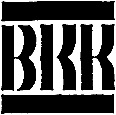 Construction
Contracts CommitteeConstruction
Contracts CommitteeForm 1/09 drawn up by The Construction Contracts Committee (BKK) and adapted to ABK 09Form 1/09 drawn up by The Construction Contracts Committee (BKK) and adapted to ABK 09CONSULTANT CONTRACT (ABK 09)CONSULTANT CONTRACT (ABK 09)This form is intended for use in consultant agreements according to General Conditions of Contract For Consultant Agreements For Architectural and Engineering Assignments – ABK 09. NOTE! The appropriate box must be checked for its content to be applicable.This form is intended for use in consultant agreements according to General Conditions of Contract For Consultant Agreements For Architectural and Engineering Assignments – ABK 09. NOTE! The appropriate box must be checked for its content to be applicable.This form is intended for use in consultant agreements according to General Conditions of Contract For Consultant Agreements For Architectural and Engineering Assignments – ABK 09. NOTE! The appropriate box must be checked for its content to be applicable.This form is intended for use in consultant agreements according to General Conditions of Contract For Consultant Agreements For Architectural and Engineering Assignments – ABK 09. NOTE! The appropriate box must be checked for its content to be applicable.This form is intended for use in consultant agreements according to General Conditions of Contract For Consultant Agreements For Architectural and Engineering Assignments – ABK 09. NOTE! The appropriate box must be checked for its content to be applicable.ClientClientCompanyCompanyCompanyCompanyCorporate identity numberClientClientAddressAddressAddressAddressAddressAddressTelephoneTelephoneFaxFaxFaxE-mail addressE-mail addressE-mail addressE-mail addressE-mail addressE-mail addressInvoicing address other than stated above (see below under Remuneration, payment and cancellation).Invoicing address other than stated above (see below under Remuneration, payment and cancellation).Invoicing address other than stated above (see below under Remuneration, payment and cancellation).Invoicing address other than stated above (see below under Remuneration, payment and cancellation).Invoicing address other than stated above (see below under Remuneration, payment and cancellation).Invoicing address other than stated above (see below under Remuneration, payment and cancellation).ConsultantCompanyCompanyCompanyCorporate identity numberConsultantAddressAddressAddressAddressAddressTelephoneFaxFaxFaxE-mail addressE-mail addressE-mail addressE-mail addressE-mail addressProject designationProject nameEmployer’s project numberProject designationConsultant’s assignment numberIntended purposeThe purpose of this assignment is the use of its result with respect to the <reconstruction of Building D on the real estate parcel Kv Molnet 1, Stockholm Municipality>. Scope of the ContractAssignment type and scopeAssignment type and scopeAssignment type and scope(ABK 09 ch. 1)The Assignment is specified in consultation (ABK 09 ch. 1 § 1).The Assignment is specified in consultation (ABK 09 ch. 1 § 1).The Assignment is specified in the tender documents (ABK 09 ch. 1 § 2).The Assignment is specified in the tender documents (ABK 09 ch. 1 § 2).The following contract documents apply to the Assignment:this Contractamendments to ABK 09 that have been set out in a specific protocol either in the administrative guidelines or other comparable document dated <YYYY-MM-DD>ABK 09 – General Conditions of Contract For Consultant Agreements For Architectural and Engineering AssignmentsThe following contract documents apply to the Assignment:this Contractamendments to ABK 09 that have been set out in a specific protocol either in the administrative guidelines or other comparable document dated <YYYY-MM-DD>ABK 09 – General Conditions of Contract For Consultant Agreements For Architectural and Engineering AssignmentsDateOrderOrder<YYYY-MM-DD>Assignment confirmationAssignment confirmation<YYYY-MM-DD>TenderTender<YYYY-MM-DD>Tender documentsTender documents<YYYY-MM-DD>Other documentsOther documents<YYYY-MM-DD>Presentation of the Assignment ResultPresentation of the Assignment ResultPresentation of the Assignment ResultThe result of the Assignment shall be presented inThe result of the Assignment shall be presented inThe result of the Assignment shall be presented inThe manner stated in the Contract Appendix      The manner stated in the Contract Appendix      The following manner:      The following manner:      Archiving of the Assignment resultArchiving of the Assignment resultArchiving of the Assignment resultThe Consultant shall arrange for the archiving of the Assignment Result.The Consultant shall arrange for the archiving of the Assignment Result.The Consultant shall archive the Assignment Result as follows:      The Consultant shall archive the Assignment Result as follows:      Performance 
(ABK 09 ch. 2)Documents from the Client (ABK 09 ch. 2 § 2)Documents from the Client (ABK 09 ch. 2 § 2)Performance 
(ABK 09 ch. 2)Documents provided by the Client: Documents provided by the Client: Plan for quality and environmental management (ABK 09 ch. 2 § 3)Plan for quality and environmental management (ABK 09 ch. 2 § 3)The Consultant is to draft a plan for the Assignment’s quality and environmental management.Communication during the Assignment period (ABK 09 ch. 2 § 5)Communication during the Assignment period (ABK 09 ch. 2 § 5)Information, data and documents must be communicated as follows during the assignment period:<...>Information, data and documents must be communicated as follows during the assignment period:<...>The Consultant’s information, data and documents shall be sent to the following persons <...>The Client shall, at the latest, at the start-up meeting inform the Consultant of the persons they must communicate with.The Client must, at the latest <YYYY-MM-DD> inform the Consultant of the persons he/she must communicate with.Organisation 
(ABK 09 ch. 3)The Parties´ Representatives (ABK 09 ch. 3 § 1)The Client’s Representative isThe Parties´ Representatives (ABK 09 ch. 3 § 1)The Client’s Representative isThe Parties´ Representatives (ABK 09 ch. 3 § 1)The Client’s Representative isThe Parties´ Representatives (ABK 09 ch. 3 § 1)The Client’s Representative isThe Parties´ Representatives (ABK 09 ch. 3 § 1)The Client’s Representative isThe Parties´ Representatives (ABK 09 ch. 3 § 1)The Client’s Representative isThe Parties´ Representatives (ABK 09 ch. 3 § 1)The Client’s Representative isOrganisation 
(ABK 09 ch. 3)NameNameNameNameNameNameOrganisation 
(ABK 09 ch. 3)TelephoneTelephoneCellular telephoneE-mail addressThe Consultant’s Representative isThe Consultant’s Representative isThe Consultant’s Representative isThe Consultant’s Representative isThe Consultant’s Representative isThe Consultant’s Representative isThe Consultant’s Representative isNameNameNameNameNameNameTelephoneTelephoneCellular telephoneE-mail addressThe Parties’ Project Organisations (ABK 09 ch. 3 § 3)The Parties’ Project Organisations (ABK 09 ch. 3 § 3)The Parties’ Project Organisations (ABK 09 ch. 3 § 3)The Parties’ Project Organisations (ABK 09 ch. 3 § 3)The Parties’ Project Organisations (ABK 09 ch. 3 § 3)The Parties’ Project Organisations (ABK 09 ch. 3 § 3)The Parties’ Project Organisations (ABK 09 ch. 3 § 3)The Parties’ project organisations are set out in the Contract Appendix      The Parties’ project organisations are set out in the Contract Appendix      The Parties’ project organisations are set out in the Contract Appendix      The Parties’ project organisations are set out in the Contract Appendix      The Parties’ project organisations are set out in the Contract Appendix      The Consultant’s sub-consultants are set out in the Contract Appendix      The Consultant’s sub-consultants are set out in the Contract Appendix      The Consultant’s sub-consultants are set out in the Contract Appendix      The Consultant’s sub-consultants are set out in the Contract Appendix      The Consultant’s sub-consultants are set out in the Contract Appendix      The Client´s Project Manager:The Client´s Project Manager:The Client´s Project Manager:The Client´s Project Manager:The Client´s Project Manager:The Client´s Project Manager:The Client´s Project Manager:NameNameNameNameNameNameTelephoneTelephoneCellular telephoneE-mail addressThe Consultant´s Assignment Manager:The Consultant´s Assignment Manager:The Consultant´s Assignment Manager:The Consultant´s Assignment Manager:The Consultant´s Assignment Manager:The Consultant´s Assignment Manager:The Consultant´s Assignment Manager:NameNameNameNameNameNameTelephoneTelephoneCellular telephoneE-mail addressThe Client’s Project Manager and the Consultant’s Assignment Manager possess the authority to reach agreements and issue binding instructions concerning the Assignment, however not in issues of major financial significance. Agreements and instructions equivalent to a value exceeding       Swedish statutory price base amount or       % of the fixed fee/agreed budget  are deemed to be of major financial significance unless otherwise agreed.The Client’s Project Manager and the Consultant’s Assignment Manager possess the authority to reach agreements and issue binding instructions concerning the Assignment, however not in issues of major financial significance. Agreements and instructions equivalent to a value exceeding       Swedish statutory price base amount or       % of the fixed fee/agreed budget  are deemed to be of major financial significance unless otherwise agreed.The Client’s Project Manager and the Consultant’s Assignment Manager possess the authority to reach agreements and issue binding instructions concerning the Assignment, however not in issues of major financial significance. Agreements and instructions equivalent to a value exceeding       Swedish statutory price base amount or       % of the fixed fee/agreed budget  are deemed to be of major financial significance unless otherwise agreed.The Client’s Project Manager and the Consultant’s Assignment Manager possess the authority to reach agreements and issue binding instructions concerning the Assignment, however not in issues of major financial significance. Agreements and instructions equivalent to a value exceeding       Swedish statutory price base amount or       % of the fixed fee/agreed budget  are deemed to be of major financial significance unless otherwise agreed.The Client’s Project Manager and the Consultant’s Assignment Manager possess the authority to reach agreements and issue binding instructions concerning the Assignment, however not in issues of major financial significance. Agreements and instructions equivalent to a value exceeding       Swedish statutory price base amount or       % of the fixed fee/agreed budget  are deemed to be of major financial significance unless otherwise agreed.Meetings (ABK 09 ch. 3 § 6)Meetings (ABK 09 ch. 3 § 6)Meetings (ABK 09 ch. 3 § 6)Meetings (ABK 09 ch. 3 § 6)Meetings (ABK 09 ch. 3 § 6)Meetings (ABK 09 ch. 3 § 6)Meetings (ABK 09 ch. 3 § 6)Start-up meeting shall be held <YYYY-MM-DD> at <HH.MM> on <location>Start-up meeting shall be held <YYYY-MM-DD> at <HH.MM> on <location>Start-up meeting shall be held <YYYY-MM-DD> at <HH.MM> on <location>Start-up meeting shall be held <YYYY-MM-DD> at <HH.MM> on <location>Start-up meeting shall be held <YYYY-MM-DD> at <HH.MM> on <location>In addition to this,       meetings are expected to be held.In addition to this,       meetings are expected to be held.In addition to this,       meetings are expected to be held.In addition to this,       meetings are expected to be held.In addition to this,       meetings are expected to be held.TimesTime schedule (ABK 09 ch. 4 § 1)Time schedule (ABK 09 ch. 4 § 1)Time schedule (ABK 09 ch. 4 § 1)Time schedule (ABK 09 ch. 4 § 1)(ABK 09 ch. 4)DateThe Assignment starts and ends according to the followingThe Assignment startsThe Assignment starts<YYYY-MM-DD>The Assignment endsThe Assignment ends<YYYY-MM-DD>The Assignment is to be performed according to the enclosed time schedule, contract appendix      The Assignment is to be performed according to a time schedule, which is to be drawn up at a later date.Delays (ABK 09 ch. 4 § 6)Delays (ABK 09 ch. 4 § 6)Delays (ABK 09 ch. 4 § 6)Delays (ABK 09 ch. 4 § 6)DamagesIf liquidated damages have not been agreed, the Consultant may be liable for damages for the delay. Such damages are limited to the size of the fee, however, at the most ten times the Swedish statutory price base amount. If liquidated damages have been agreed, the Consultant is not obliged to pay other damages for the delay.DamagesIf liquidated damages have not been agreed, the Consultant may be liable for damages for the delay. Such damages are limited to the size of the fee, however, at the most ten times the Swedish statutory price base amount. If liquidated damages have been agreed, the Consultant is not obliged to pay other damages for the delay.DamagesIf liquidated damages have not been agreed, the Consultant may be liable for damages for the delay. Such damages are limited to the size of the fee, however, at the most ten times the Swedish statutory price base amount. If liquidated damages have been agreed, the Consultant is not obliged to pay other damages for the delay.Liquidated damagesLiquidated damagesIf the Consultant exceeds the agreed time for the delivery of the entire Assignment or for specifically defined sub-deliveries in the Assignment subject to liquidated damages, the Consultant shall pay the liquidated damages for the delay withIf the Consultant exceeds the agreed time for the delivery of the entire Assignment or for specifically defined sub-deliveries in the Assignment subject to liquidated damages, the Consultant shall pay the liquidated damages for the delay withIf the Consultant exceeds the agreed time for the delivery of the entire Assignment or for specifically defined sub-deliveries in the Assignment subject to liquidated damages, the Consultant shall pay the liquidated damages for the delay withSEK       for each commenced weekSEK       for each commenced week      per cent of the fixed fee/budget for each commenced week      per cent of the fixed fee/budget for each commenced weekThe liquidated damages are limited to a total amount in the assignment ofThe liquidated damages are limited to a total amount in the assignment ofThe liquidated damages are limited to a total amount in the assignment ofSEK      SEK            per cent of the fixed fee/budget      per cent of the fixed fee/budgetRemarks: Liquidated damages should only be agreed for critical delivery times.Remarks: Liquidated damages should only be agreed for critical delivery times.Remarks: Liquidated damages should only be agreed for critical delivery times.LiabilityInsurance (ABK 09 ch. 5 § 10)Insurance (ABK 09 ch. 5 § 10)(ABK 09 ch. 5)The Consultant must at the latest <YYYY-MM-DD> provide the Client with proof that agreed insurances have been taken out.The Consultant certifies that he/she holds the agreed insurances.Remuneration, payment and cancellation(ABK 09 ch. 6)Remuneration (ABK 09 ch. 6 § 1)Remuneration is paid according to the checked option. All amounts are exclusive value added tax, unless otherwise stated.Indexation (ABK 09 ch. 6 § 1)Remuneration (ABK 09 ch. 6 § 1)Remuneration is paid according to the checked option. All amounts are exclusive value added tax, unless otherwise stated.Indexation (ABK 09 ch. 6 § 1)Indexation with respect to the <fixed fee/hourly rates> is to occur according to the Factor price index for Consultant services K84 with base month       20   Indexation occurs once per       with the start      .Variable fee (ABK 09 ch. 6 § 2)The variable fee is paid as set out below:The variable fee is paid as set out below:Variable fee for the time spent according to contract appendix no      .Budget for the Assignment is       SEKBudget for the Assignment is       SEKVariable fee for the time spent as set out below:<X> SEK per hour for <state person or category><X> SEK per hour for <state person or category><X> SEK per hour for <state person or category>Budget for the Assignment is       SEK<X> SEK per hour for <state person or category><X> SEK per hour for <state person or category><X> SEK per hour for <state person or category>Budget for the Assignment is       SEKFixed fee (ABK 09 ch. 6 § 2)A fixed fee is to be paid in the amount of SEK      .A fixed fee is to be paid in the amount of SEK      .Specific Reimbursements for costs (ABK 09 ch. 6 § 5)The Consultant is entitled to special specific reimbursements for costs according to the checked boxes below /ABK 09 ch. 6 § 5):The Consultant is entitled to special specific reimbursements for costs according to the checked boxes below /ABK 09 ch. 6 § 5):Sub-consultantsInstruments, field equipment or laboratory investigationsComputers and/or software for calculations, drawing work and the like.CopyingProduction of modelsTravel and per diem expensesFollowing other expenses      Reimbursements shall be paid in the amount of an additional surcharge of <...> per cent with respect to the Consultant´s verified prime costs.Other/additional forms for the calculation of the fee (ABK 09 ch. 6 § 2)Remuneration comprising incentives, bonus or that are payable according to another calculation basis is paid in accordance with the contract appendix      .Remuneration comprising incentives, bonus or that are payable according to another calculation basis is paid in accordance with the contract appendix      .Invoicing (ABK 09 ch. 6 § 9)Invoicing (ABK 09 ch. 6 § 9)Separate invoicing addressInvoices shall always be sent to the address:      .Invoices shall always be sent to the address:      .Separate invoice designationInvoices must be designated with:      .Invoices must be designated with:      .DisputesDispute resolution according to ABK 09 ch. 9(ABK 09 ch. 9 and 10)State whether disputes arising from the Contract are to be resolved in a manner other than that stated in ch. 9 § 1.Simplified alternative dispute resolution according to ABK 09 ch. 10Simplified alternative dispute resolution according to ABK 09 ch. 10State whether the parties agree to resolve the dispute through a simplified alternative dispute resolution according to ABK 09 ch. 10. State the name of the arbitrator according to ABK 09 ch. 10 if such is to be appointed in advance.MiscellaneousOther agreementsSignatureTwo identical copies of the Contract have been drawn up and exchanged.Two identical copies of the Contract have been drawn up and exchanged.Two identical copies of the Contract have been drawn up and exchanged.Two identical copies of the Contract have been drawn up and exchanged.Location and dateFor the ClientName in printLocation and dateFor the ConsultantName in print